Name of Faculty: Dr. MOMIN HOSSAIN KHAN Dr. MOMIN HOSSAIN KHAN Dr. MOMIN HOSSAIN KHAN Dr. MOMIN HOSSAIN KHAN Dr. MOMIN HOSSAIN KHAN Dr. MOMIN HOSSAIN KHAN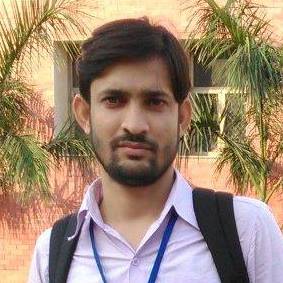 Designation:ASSISTANT PROFESSOR ASSISTANT PROFESSOR ASSISTANT PROFESSOR ASSISTANT PROFESSOR ASSISTANT PROFESSOR ASSISTANT PROFESSOR Department:SCHOOL OF APPLIED SCIENCE & NUMANITIESSCHOOL OF APPLIED SCIENCE & NUMANITIESSCHOOL OF APPLIED SCIENCE & NUMANITIESSCHOOL OF APPLIED SCIENCE & NUMANITIESSCHOOL OF APPLIED SCIENCE & NUMANITIESSCHOOL OF APPLIED SCIENCE & NUMANITIESDate of Joining the Institution: 16-02-2016 16-02-2016 16-02-2016 16-02-2016 16-02-2016 16-02-2016Qualification with Class Grade UGPGPGPHDPHDPHDPHDPHDQualification with Class Grade FIRST CLASS 2005-2008FIRST CLASS 2008-2010FIRST CLASS 2008-2010FIRST CLASS 2008-2010AwardedThesis title: “Magnetization, magnetotransport and dielectric studies of some manganites and related composites”AwardedThesis title: “Magnetization, magnetotransport and dielectric studies of some manganites and related composites”AwardedThesis title: “Magnetization, magnetotransport and dielectric studies of some manganites and related composites”AwardedThesis title: “Magnetization, magnetotransport and dielectric studies of some manganites and related composites”Total Experience in years TeachingIndustryIndustryIndustryIndustryIndustryResearchTotal Experience in years 1year 8 monthsNANANANANA6 Yrs. Papers PublishedNationalInternational01 NA NA NA NA NA18PhD Guide? Give field & UniversityFieldFieldFieldUniversityUniversityUniversityUniversityUniversityNILNILNILPhDs/ Projects GuidedPhDs:Projects at Masters Level NANANABooks Published/IPRs/ PatentsNANANANANANANAProfessional MembershipsNANANANANANANAConsultancy ActivitiesNANANANANANANAAwards Merit-cum-Means Scholarship awarded by Govt. of WB.JRF & SRF awarded by University of Kalyani. Merit-cum-Means Scholarship awarded by Govt. of WB.JRF & SRF awarded by University of Kalyani. Merit-cum-Means Scholarship awarded by Govt. of WB.JRF & SRF awarded by University of Kalyani. Merit-cum-Means Scholarship awarded by Govt. of WB.JRF & SRF awarded by University of Kalyani. Merit-cum-Means Scholarship awarded by Govt. of WB.JRF & SRF awarded by University of Kalyani. Merit-cum-Means Scholarship awarded by Govt. of WB.JRF & SRF awarded by University of Kalyani. Merit-cum-Means Scholarship awarded by Govt. of WB.JRF & SRF awarded by University of Kalyani.Grants Fetched 	NA  	NA  	NA  	NA  	NA  	NA  	NA Interaction with Professional InstitutionsProf. Dipankar Das, UGC-DAE CSR, Kolkata CentreProf. Dipankar Das, UGC-DAE CSR, Kolkata CentreProf. Dipankar Das, UGC-DAE CSR, Kolkata CentreProf. Dipankar Das, UGC-DAE CSR, Kolkata CentreProf. Dipankar Das, UGC-DAE CSR, Kolkata CentreProf. Dipankar Das, UGC-DAE CSR, Kolkata CentreProf. Dipankar Das, UGC-DAE CSR, Kolkata Centre